Seizoenkaarthouder:Seizoenkaarthouder:Achternaam: …………………………………………………………Achternaam: …………………………………………………………Voorletters: ………………………………………………………….Voorletters: ………………………………………………………….Vak: ….. Rij: ….. Stoel: ……Vak: ….. Rij: ….. Stoel: ……Nieuwe seizoenkaarthouder 1: Nieuwe seizoenkaarthouder 1: Achternaam: …………………………………………………………Achternaam: …………………………………………………………Voorletters: ………………………………………………………….Geslacht:          Man              Vrouw  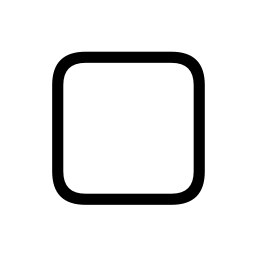 Adres: …………………………………………………………………..Postcode: ……………………………………………………………..Woonplaats: …………………………………..Telefoonnummer: ……..…………………………………………Mobiel: …………………………………………..Geboortedatum: …………………………………………………..E-mailadres: …………………………………………………………Nieuwe seizoenkaarthouder 2:Nieuwe seizoenkaarthouder 2:Achternaam: …………………………………………………………Achternaam: …………………………………………………………Voorletters: ………………………………………………………….Geslacht:          Man              Vrouw  Adres: …………………………………………………………………..Postcode: ……………………………………………………………..Woonplaats: …………………………………..Telefoonnummer: ……..…………………………………………Mobiel: …………………………………………..Geboortedatum: …………………………………………………..E-mailadres: …………………………………………………………Een ingevuld inschrijfformulier kan ingeleverd worden bij het secretariaat van het Jan Louwers Stadion binnen de openingstijden of gemaild worden naar ticketing@fc-eindhoven.nl. Een ingevuld inschrijfformulier kan ingeleverd worden bij het secretariaat van het Jan Louwers Stadion binnen de openingstijden of gemaild worden naar ticketing@fc-eindhoven.nl. 